Evaluation of the Mandela Washington Fellowship for Young African LeadersU.S. Community Member SurveyScreenshots of Survey Questions in Qualtrics Platform Link to survey: https://bit.ly/2VbhZWo Note: The screenshots below show the mobile view of the U.S. Community Member survey. Surveys can be taken either via mobile device or on a desktop. To view the desktop version of the survey, please visit the link above. 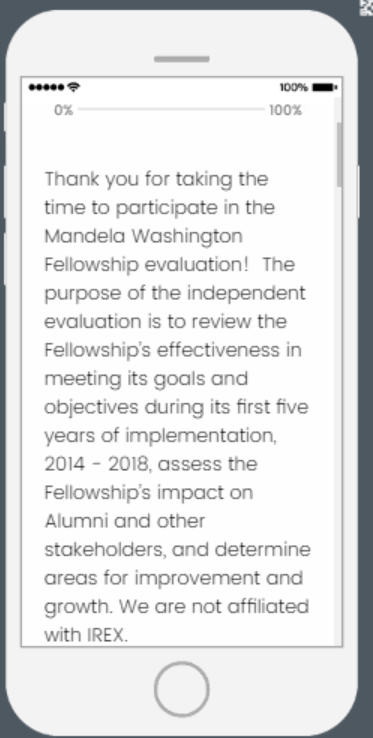 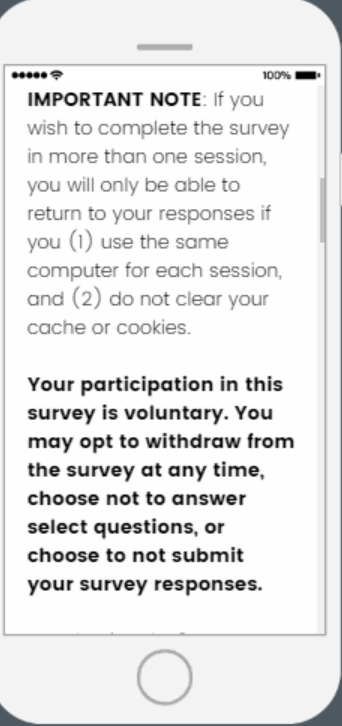 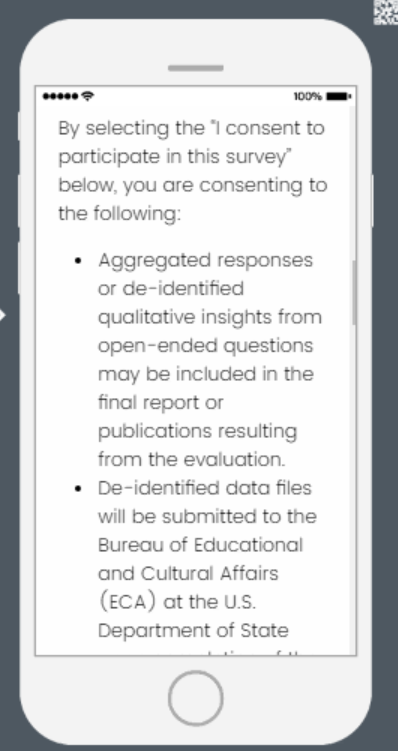 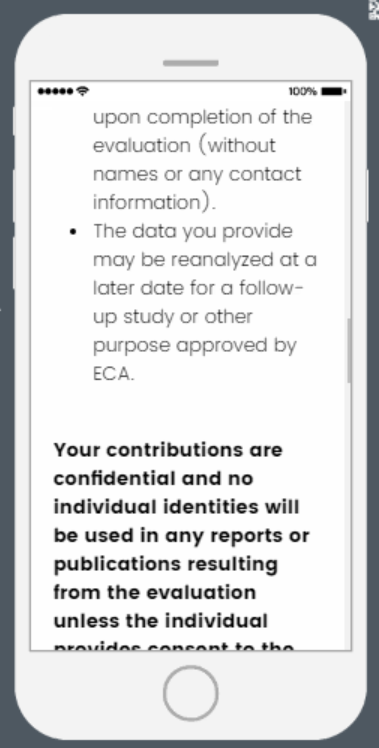 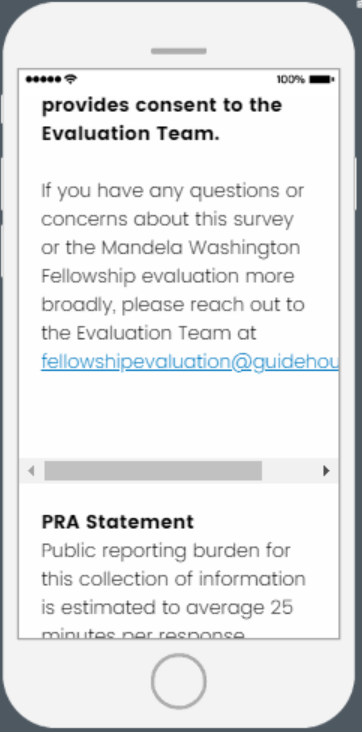 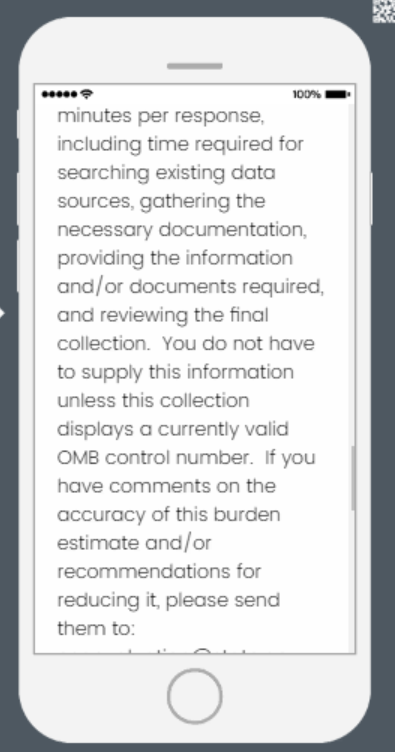 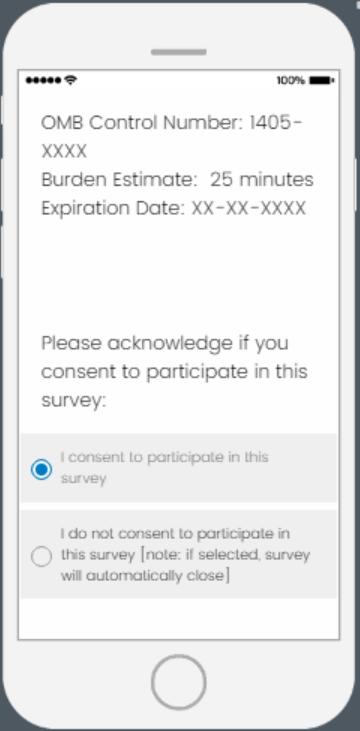 If “I consent to participate in this survey” is selected, proceed to first survey questionIf “I do not consent to participate in this survey” is selected, survey will close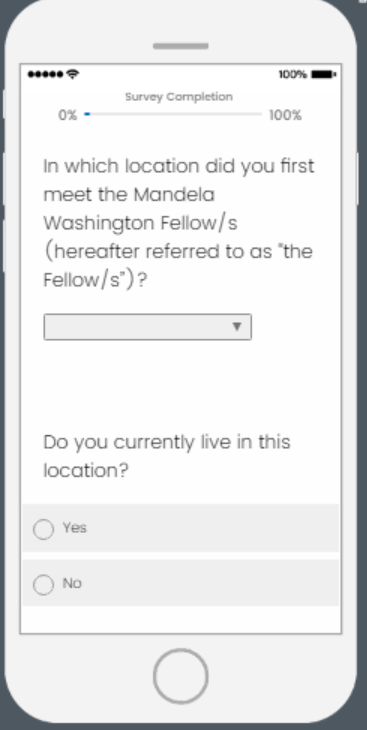 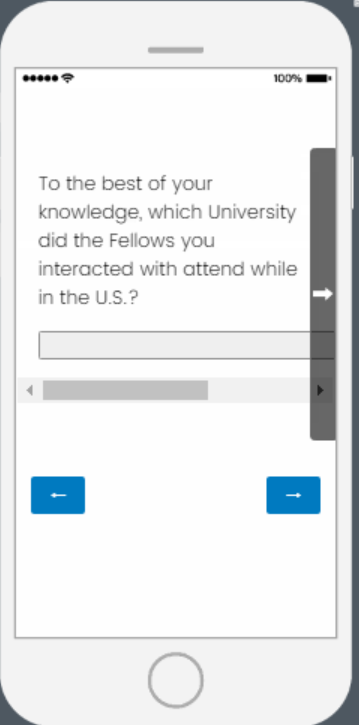 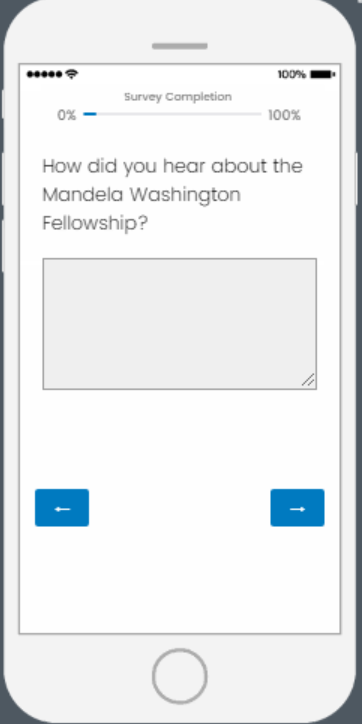 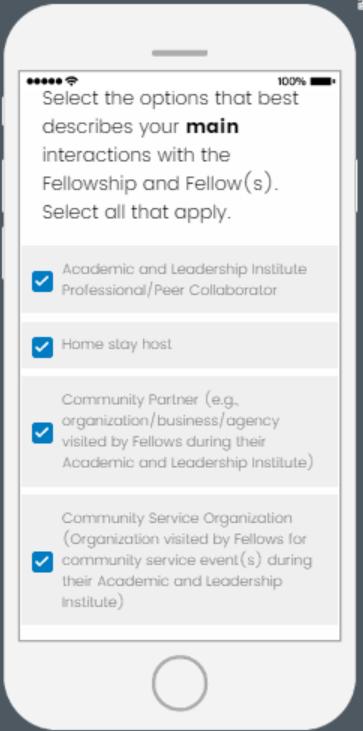 Each selection will prompt specific questions based on the selected role. See pages 12 – 22 for Academic and Leadership Institute Professional/Peer Collaborator QuestionsSee pages 23 – 33 for Home Stay Host questionsSee pages 34 – 41 for Community Partner questionsSee pages X – X for Community Service Organization questions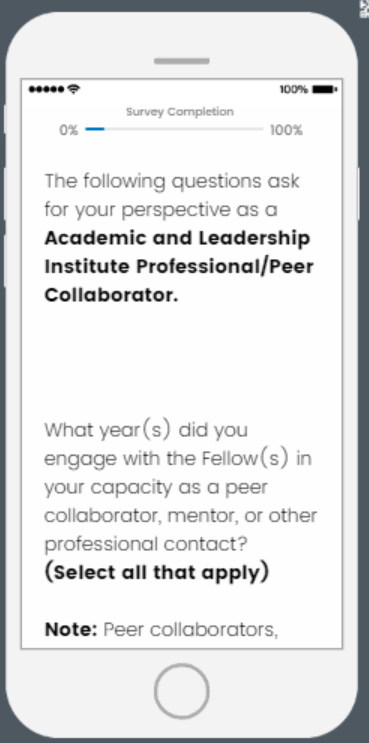 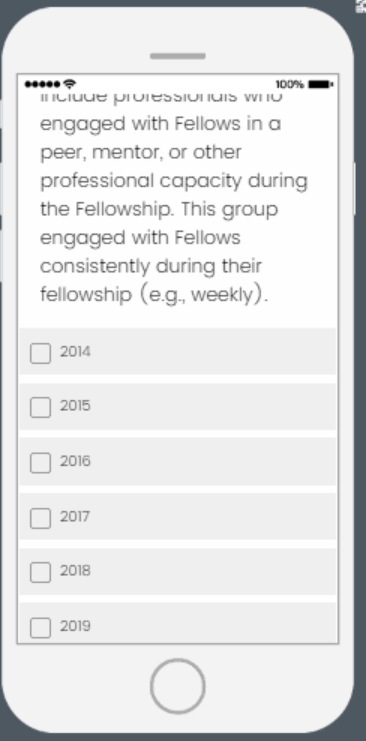 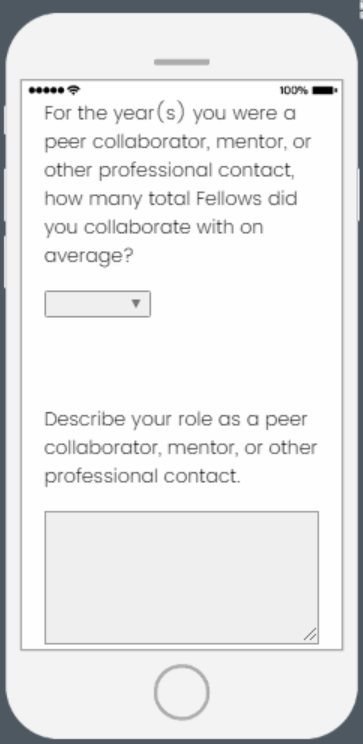 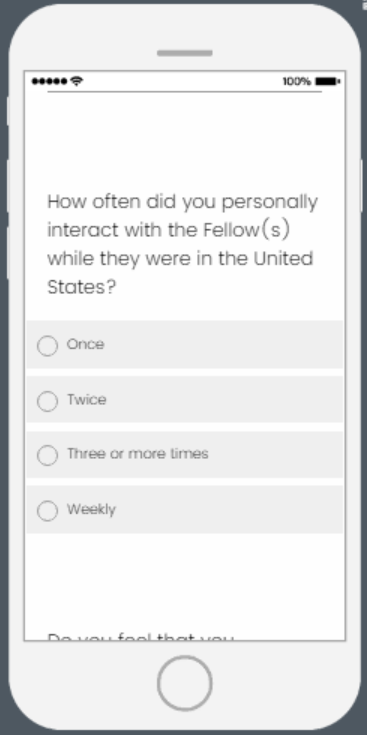 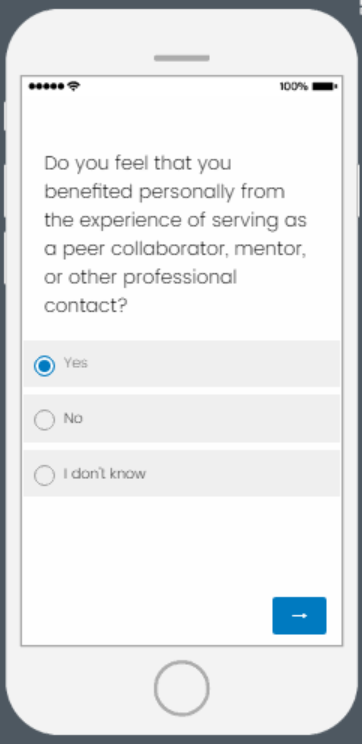 If “Yes” is selected, a follow-up question will appear on the next page (see page 17)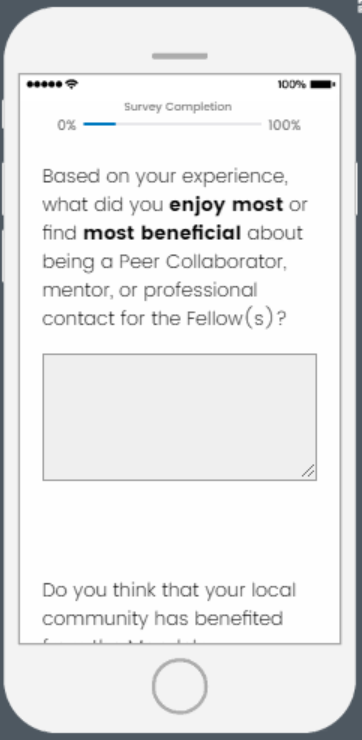 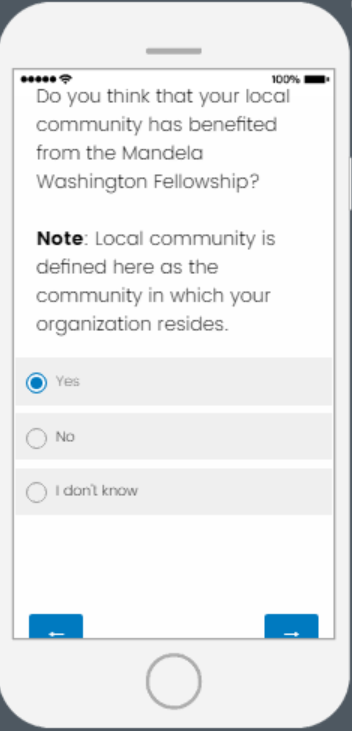 If “Yes” is selected, a follow-up question will appear on the next page (see page 19)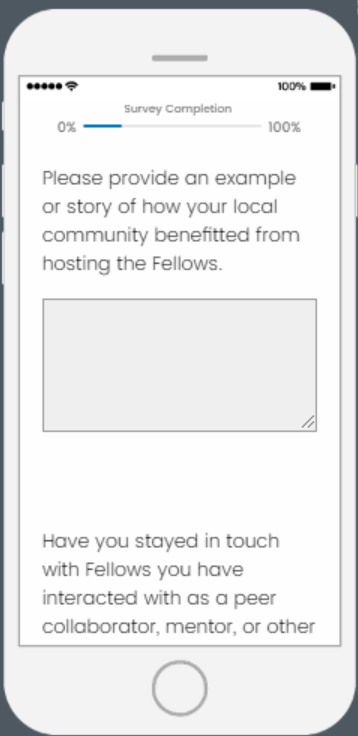 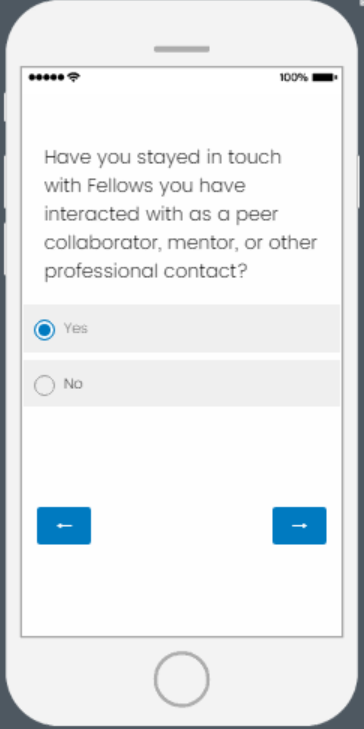 If “Yes” is selected, additional questions appear on next page (see page 21)If “No” is selected, the branch ends. 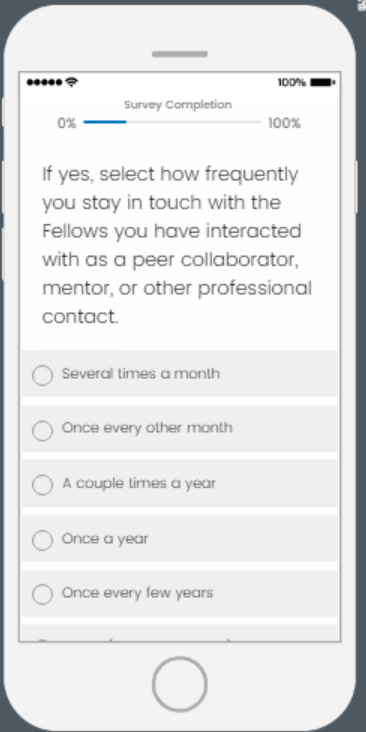 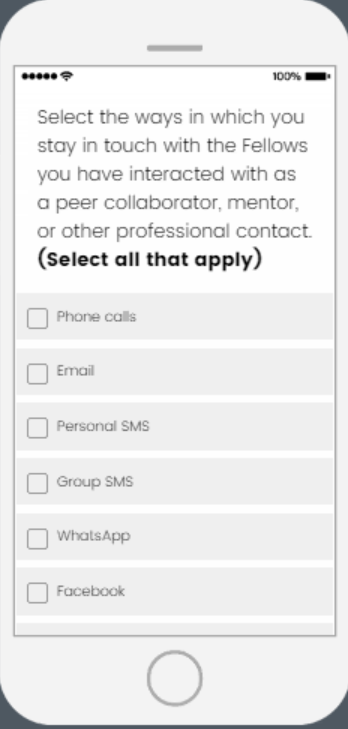 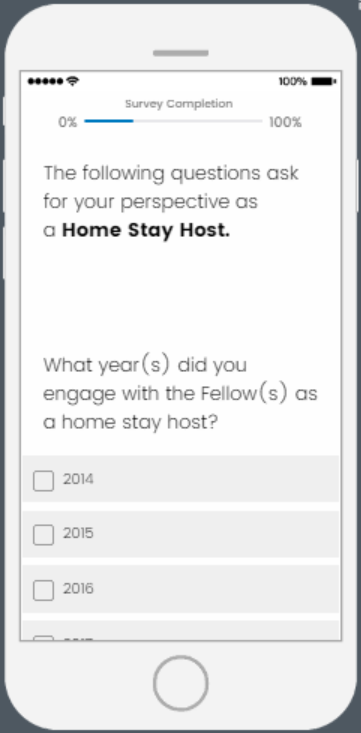 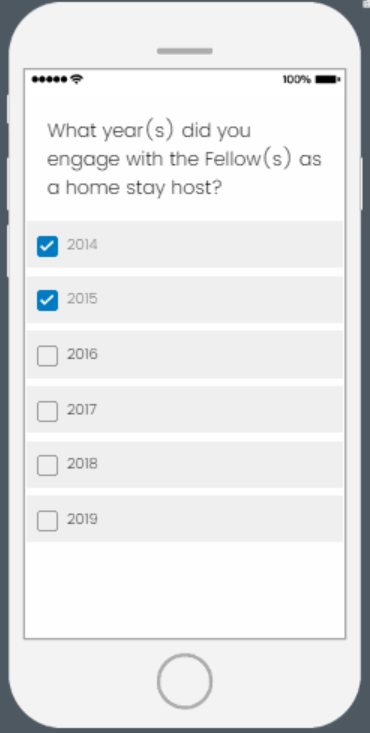 Selections in this question (e.g., 2014, 2015) will be carried forward to the next question (see page 25)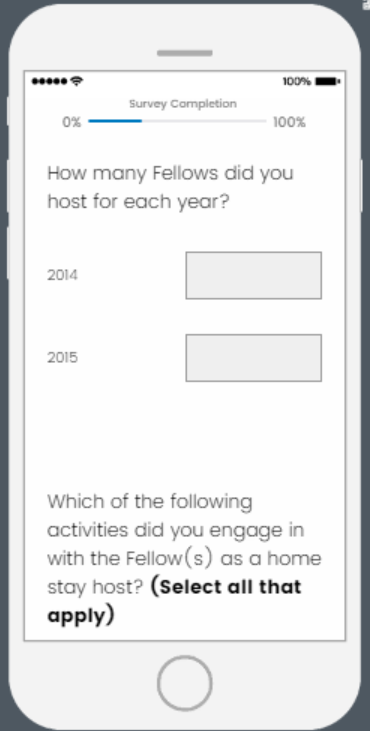 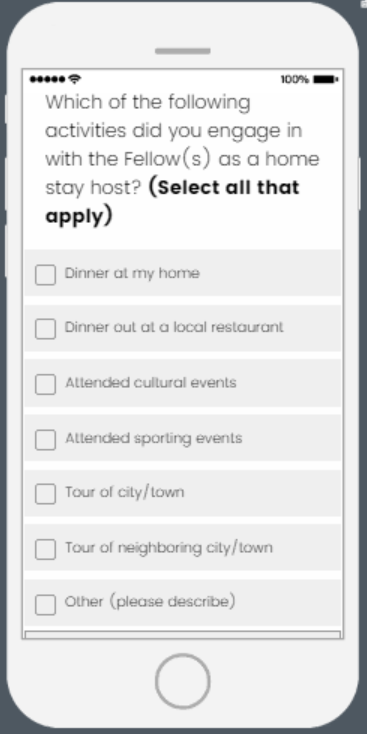 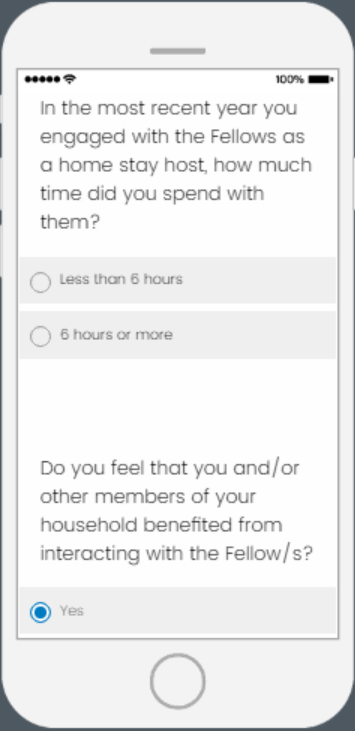 If “Yes” selected, a follow-up question appears on the next page (see page 28)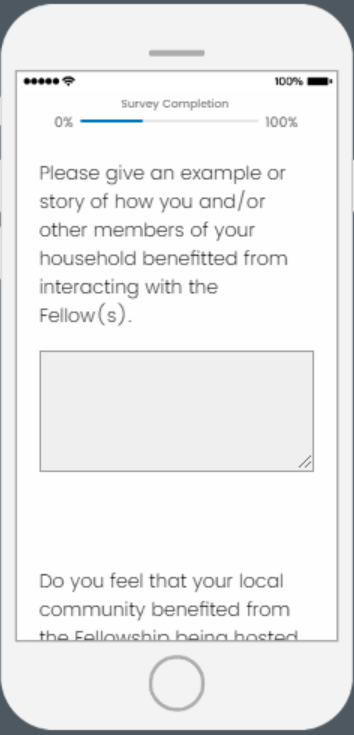 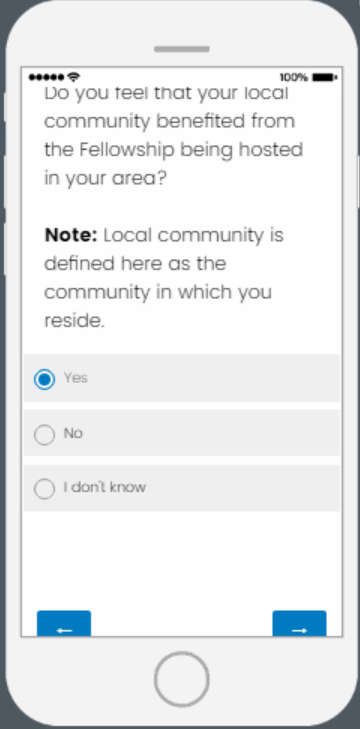 If “Yes” is selected, a follow-up question will appear on the next page (see page 30)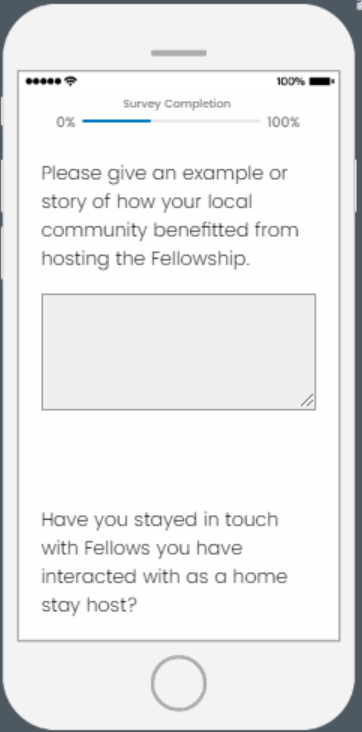 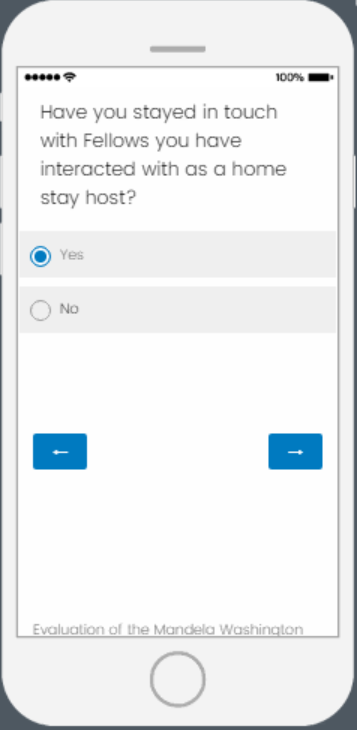 If “Yes” is selected, follow-up questions will appear on the next page (see page 32)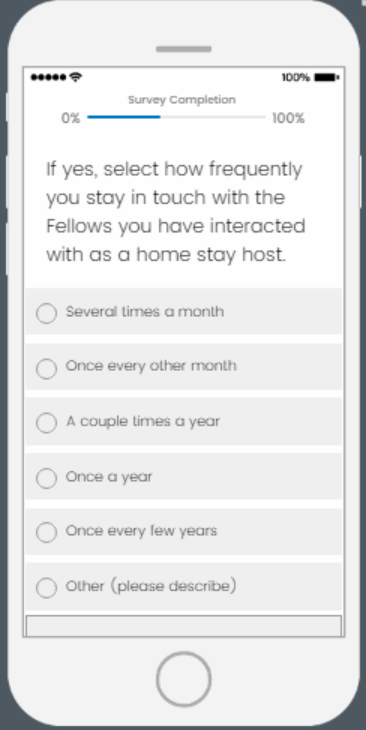 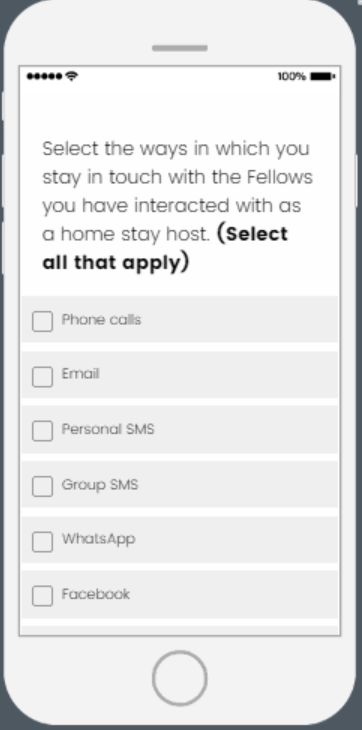 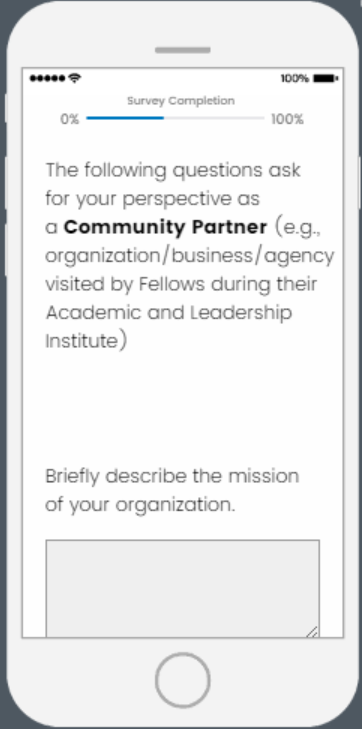 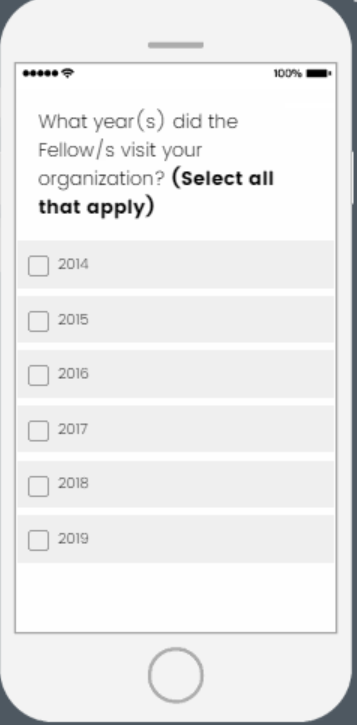 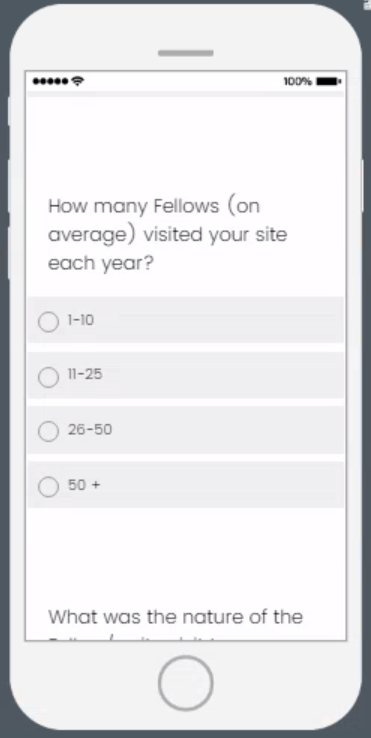 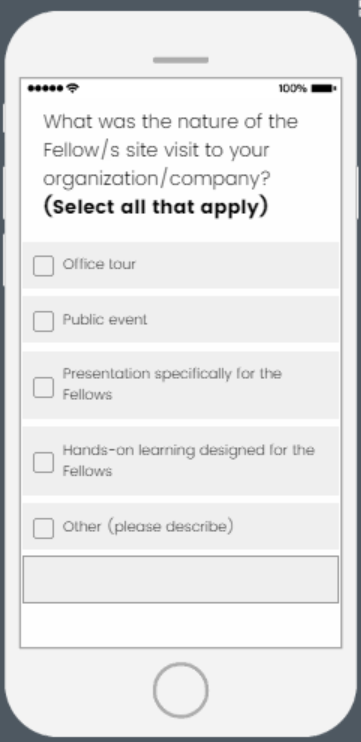 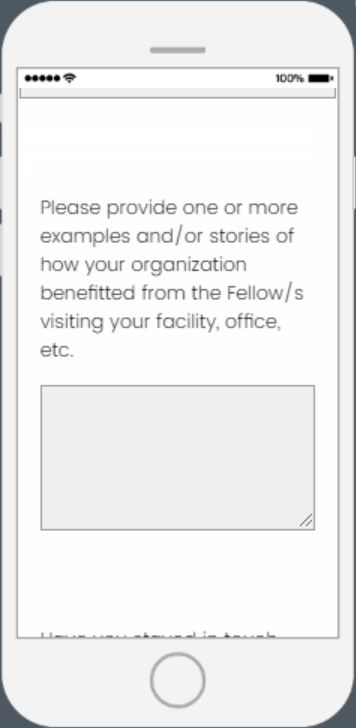 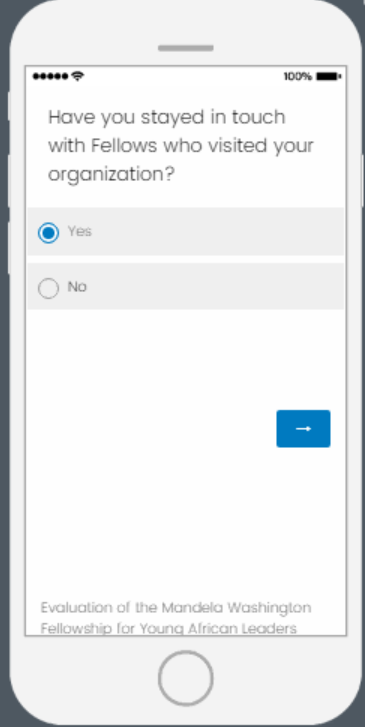 If “Yes” is selected, follow-up questions will appear on the next page (see page 40)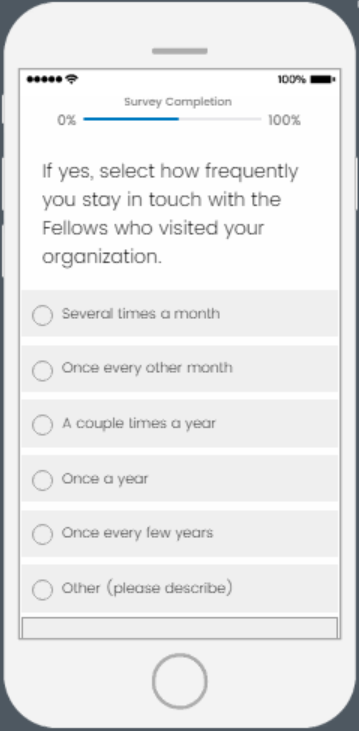 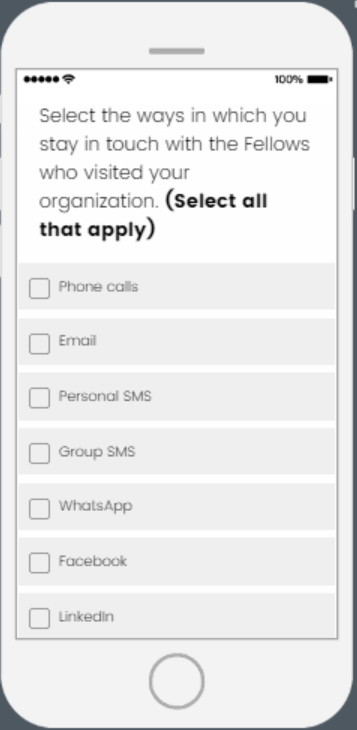 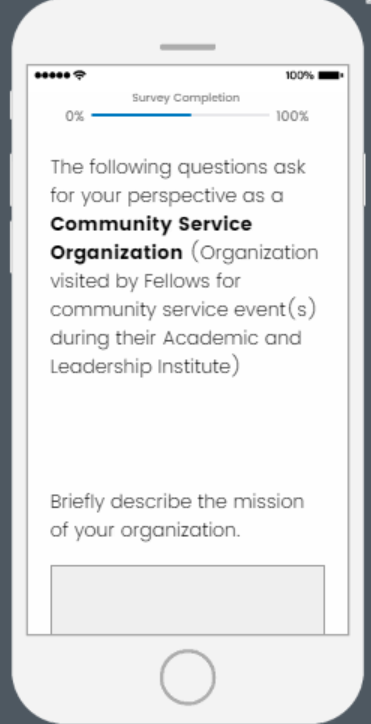 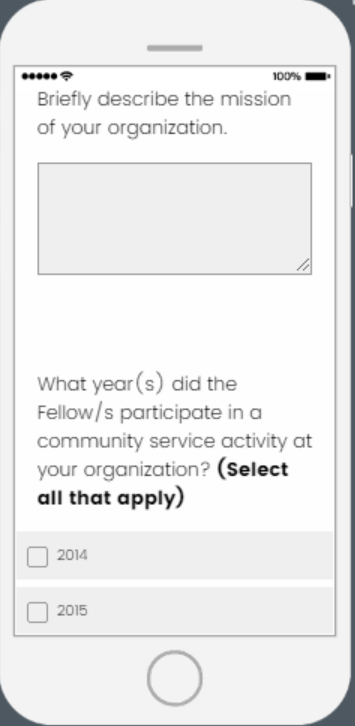 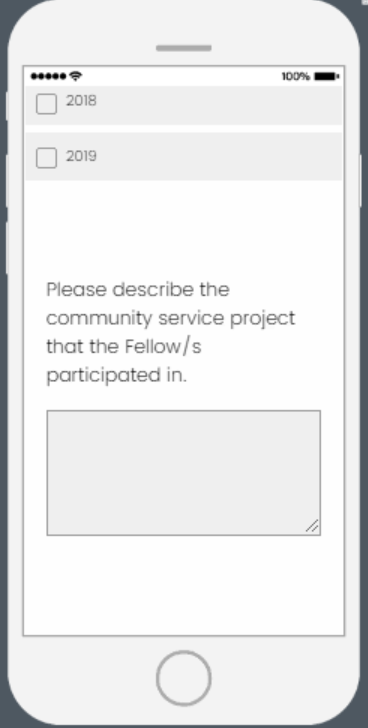 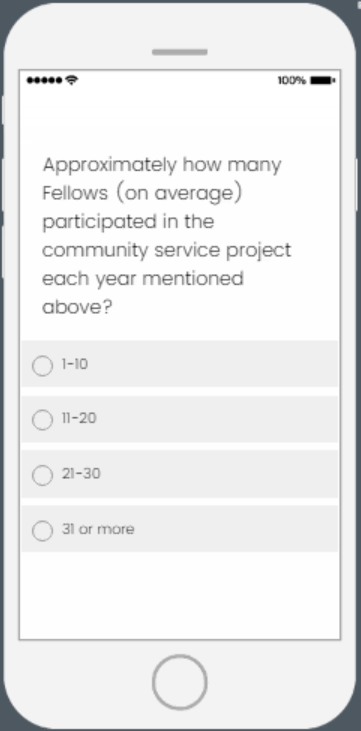 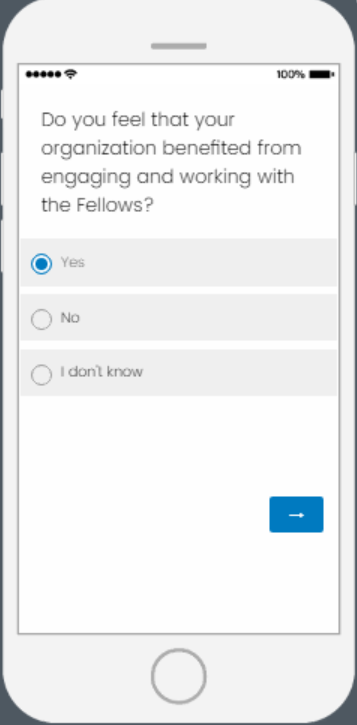 If “Yes” is selected, follow-up questions will appear on the next page (see page 47)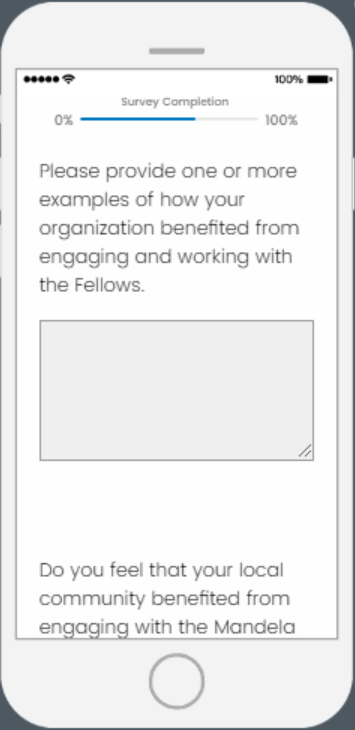 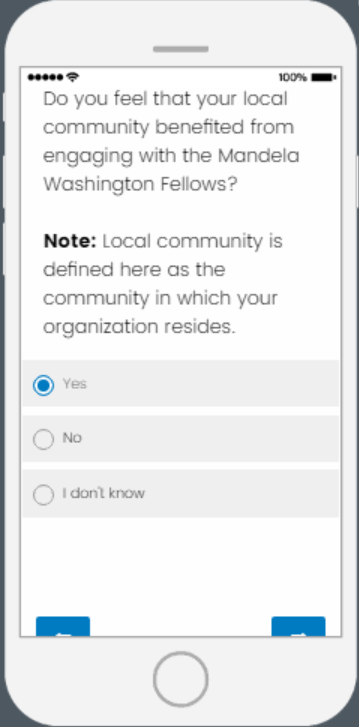 If “Yes” is selected, follow-up questions will appear on the next page (see page 49)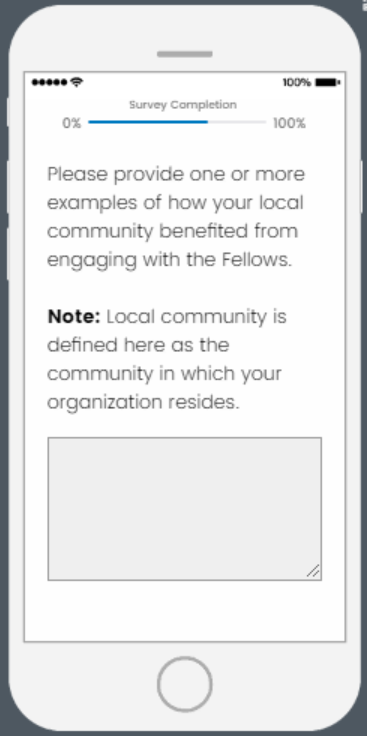 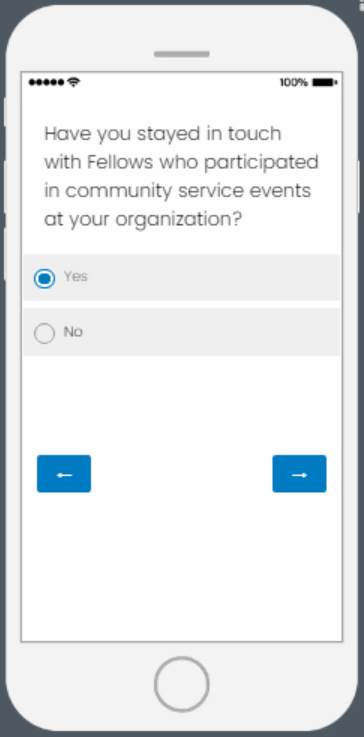 If “Yes” is selected, follow-up questions will appear on the next page (see page 51)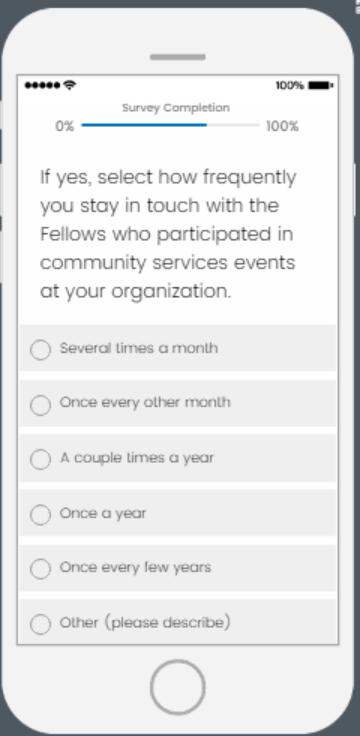 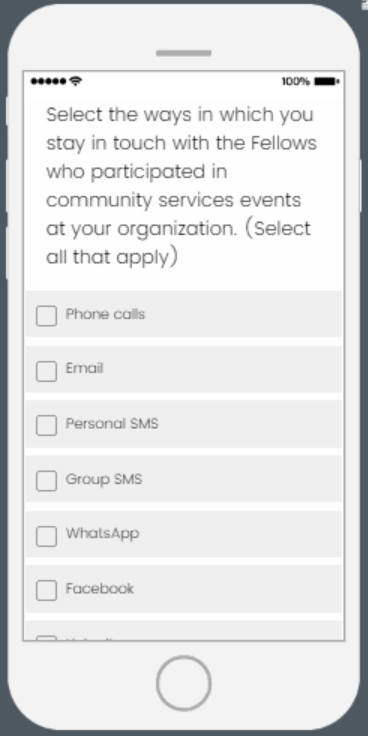 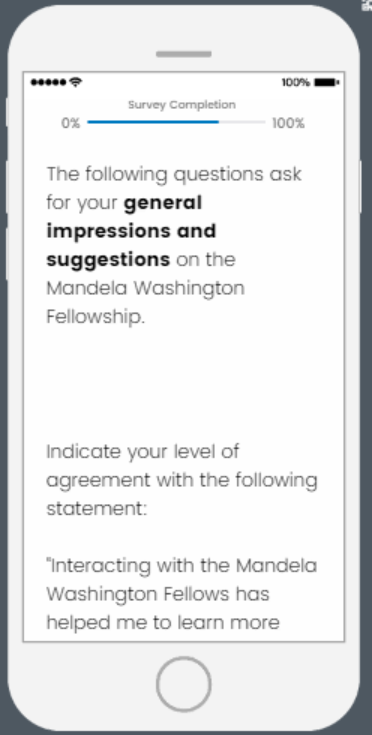 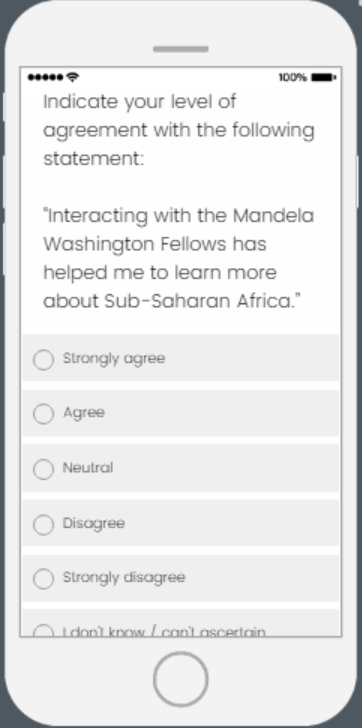 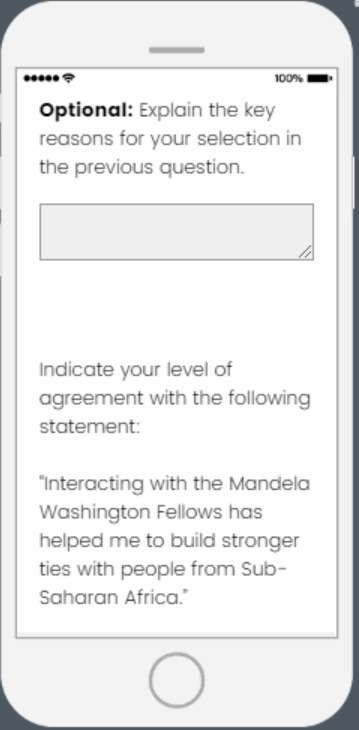 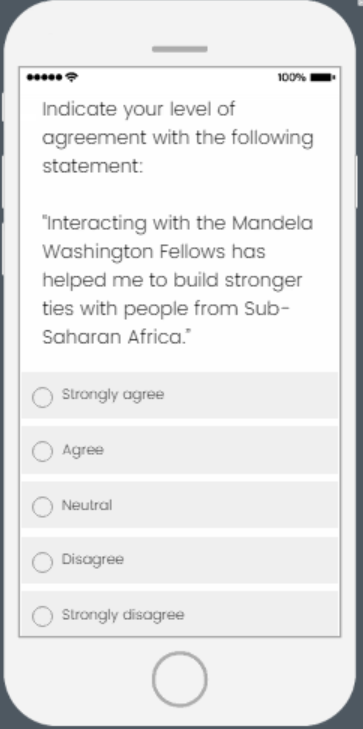 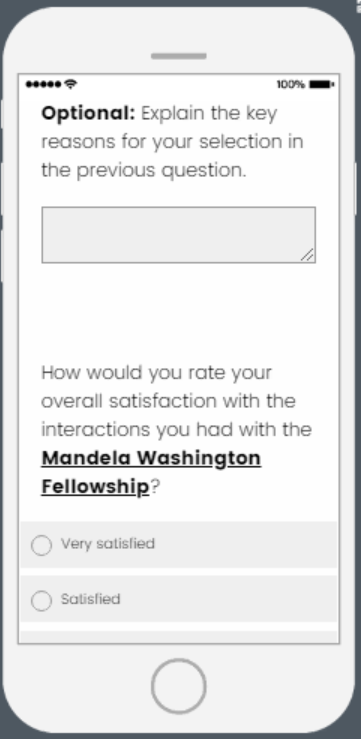 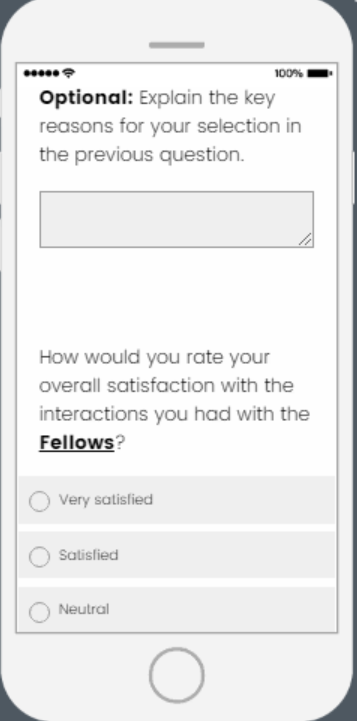 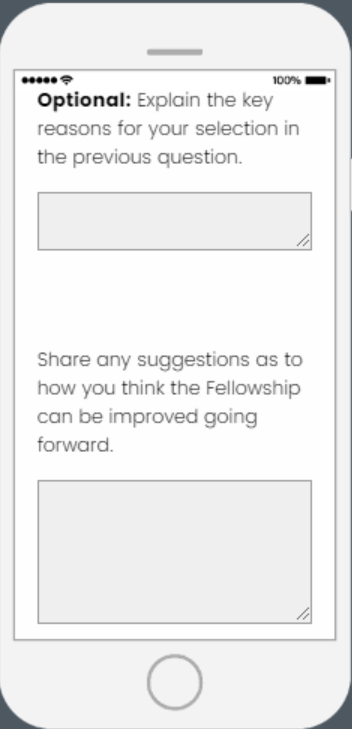 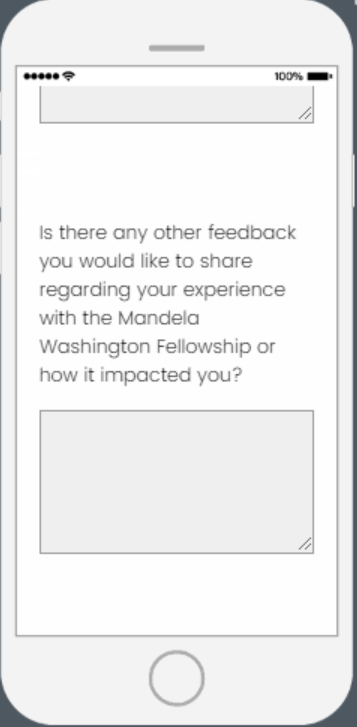 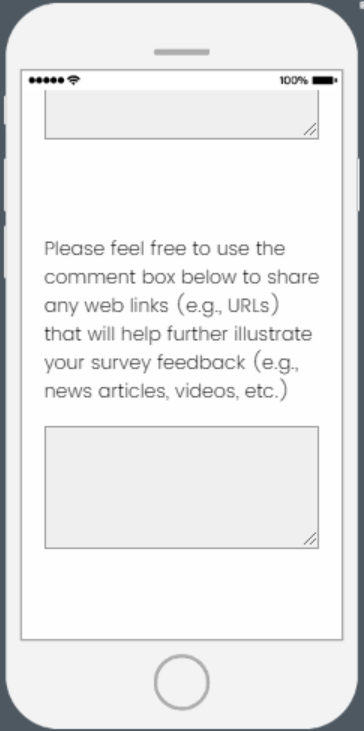 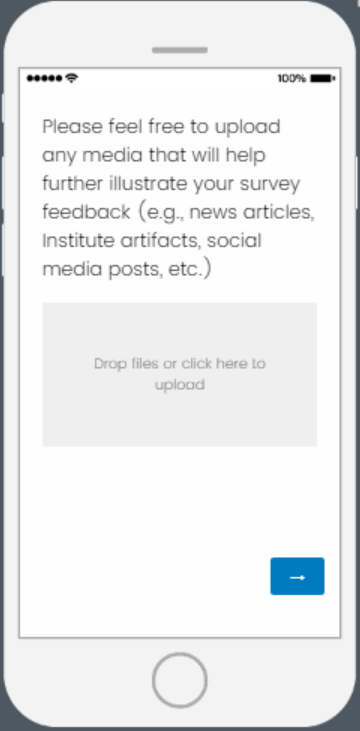 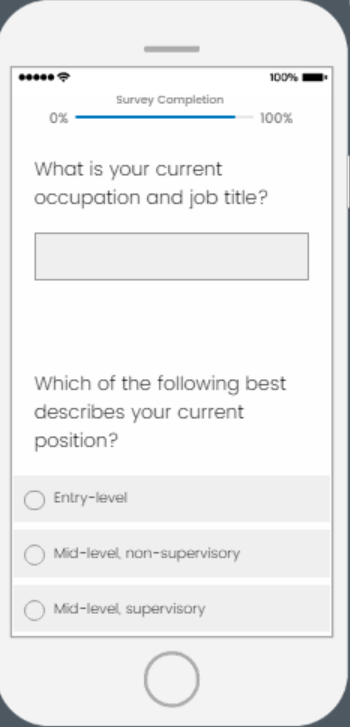 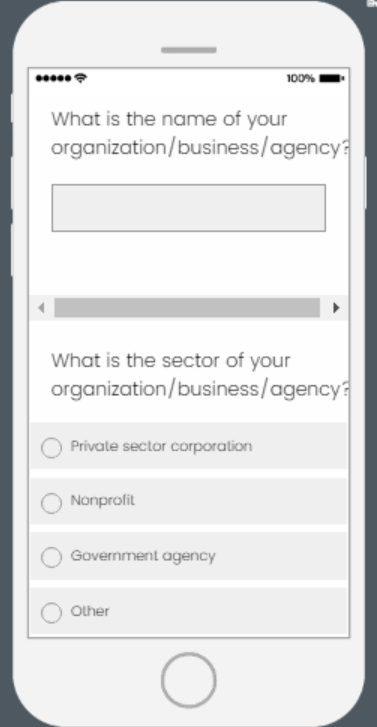 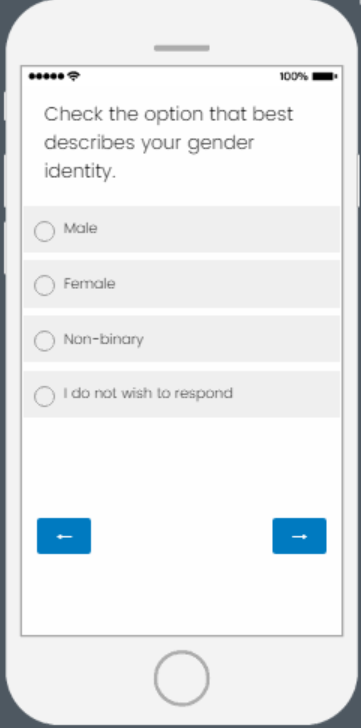 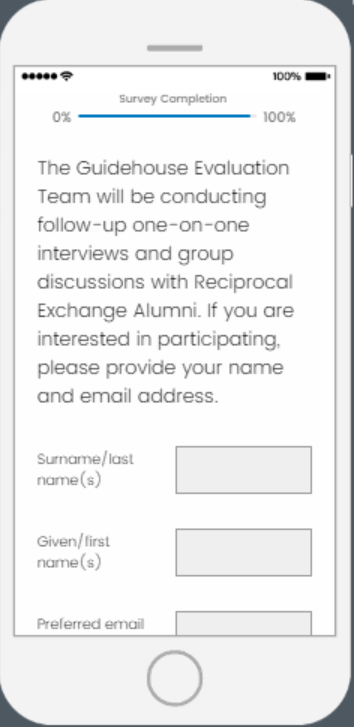 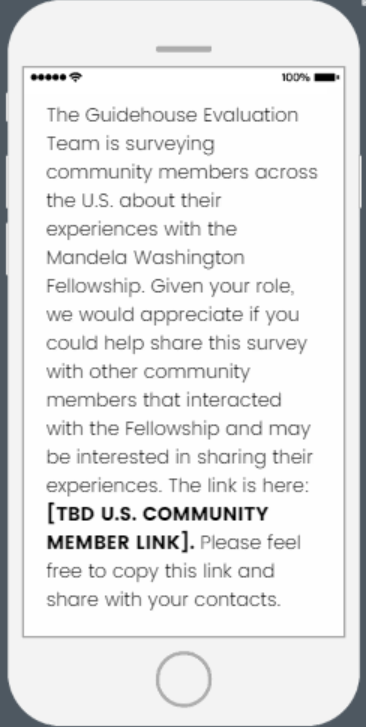 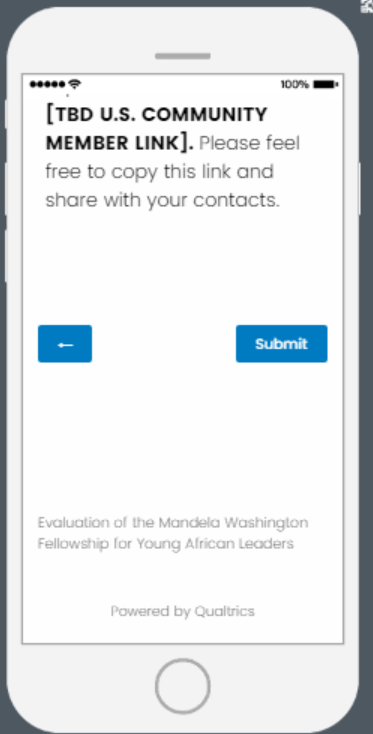 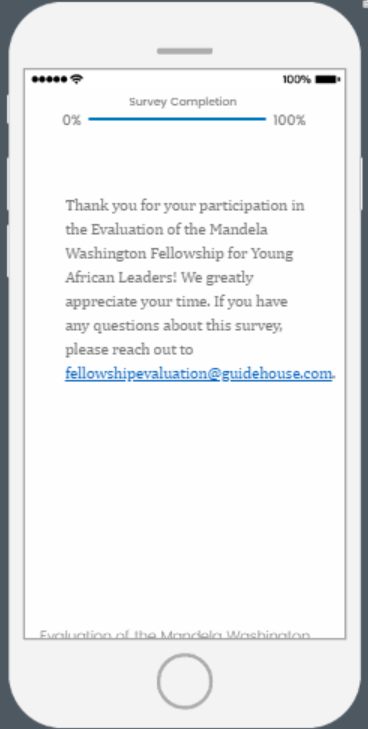 